УКРАЇНАМЕНСЬКА  МІСЬКА  РАДАМенського району Чернігівської областіР О З П О Р Я Д Ж Е Н Н Я  Від  16 вересня   2019 року                                                             № 254Про скликання виконкому         1. Керуючись Законом України «Про місцеве самоврядування в Україні» та відповідно до Регламенту роботи виконавчого комітету міської ради, скликати чергове засідання  виконавчого комітету Менської міської ради 30 вересня 2019 року о 10-00 год.         Основні питання, що виносяться на розгляд:1)Про стан підготовки житлово-комунального господарства та закладів освіти, охорони здоров’я, культури, соціальних  закладів до осінньо-зимового періоду  2019-2020 років.Доповідають: Лихотинська Л.А., начальник відділу архітектури, містобудування та житлово-комунального господарства міської ради.Готують рішення: Гайдукевич М.В., заступник міського голови з питань діяльності виконкому  міської ради; Лихотинська Л.А., начальник відділу архітектури, містобудування та житлово-комунального господарства міської ради.         2. На розгляд також винести і інші питання в межах повноважень, з урахуванням поданих звернень, включивши їх до проекту порядку денного засідання виконавчого комітету.          3. Заступникам міського голови з питань діяльності виконкому, в. о. старост, начальникам та спеціалістам відділів та управлінь Менської міської ради, директорам комунальних підприємств, установ, закладів, з метою включення до порядку денного інших питань, необхідних до розгляду на засіданні виконкому, підготувати та подати в установленому порядку погоджені проекти рішень.           4. Засідання провести в приміщенні міської ради (м. Мена, вул. Титаренка Сергія, № 7, зал засідань).Міський голова                                                                      Г. А. Примаков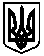 